YOZGAT BOZOK ÜNİVERSİTESİİktisadi ve İdari Bilimler Fakülte Dekanlığına                                                                                                                   .../… / 2023                                                   Mezuniyet için gerekli olan ders yükümlülüğümü 2022 / 2023 Eğitim-Öğretim yılı Bahar Yarıyılı sonunda yerine getirdiğimden dolayı almış olduğum Formasyon derslerinden vazgeçerek mezuniyet işlemlerimin başlatılması hususunda;     	Gereğini bilgilerinize arz ederim                                                                                                                                  İmza          Ad-Soyad Not:Dilekçe veren öğrencilerimizin mezun durumda olup olmadıkları ilgili bölümlerin "Mezuniyet ve Not Tetkik Komisyonları" tarafından değerlendirilecektir. Mezuniyet şartlarını tamamlayan öğrencilerimiz komisyon onayı ve Fakülte Yönetim Kurulu Kararı sonrası mezun olabileceklerdir.KYT-FRM-133/00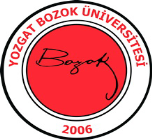 YOZGAT BOZOK ÜNİVERSİTESİ MEZUNİYET İŞLEMLERİ BAŞLATILMASI FORMU Bölüm                     :Öğrenci No             :T.C Kimlik No       : Telefon (cep)          :Adres                      :